Application For Employment1. Created by Art Howard.2. Created by Art Howard.3. Created by Art Howard.4. Created by Art Howard.5. Created by Art Howard.Created by Art Howard.If you need additional space, please continue on page 7.Created by Art Howard.Created by Art Howard.Please include at least 2 professional references.1.2.3.4.Created by Art Howard.Created by Art Howard.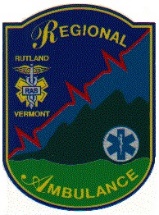 Regional Ambulance Service275 Stratton RoadRutland, VT 05701(802) 773-1746(802) 773-1717 faxCreated by Art Howard.We consider applicants for all positions without regard to race, color, religion, creed, gender, national origin, age, disability, marital or veteran status, or any other legally protected status. Created by Art Howard.Position applied for: Created by Art Howard.Position applied for: Created by Art Howard.Position applied for: Created by Art Howard.Date of application:How did you learn about us? Advertisement Employment Agency Relative Friend Inquiry Other: _________________ Inquiry Other: _________________Name: Created by Art Howard.Last:           First:           Middle:      Name: Created by Art Howard.Last:           First:           Middle:      Address: Created by Art Howard.         City:        State:       Zip:      Address: Created by Art Howard.         City:        State:       Zip:      Telephone Number: Created by Art Howard.Home: (     )     -              Mobile: (     )     -              Other: _________________: (     )     -      Social Security Number     -      -      Best time to contact you at home is: Created by Art Howard.Best time to contact you at home is: Created by Art Howard.    :     am  pmIf you are less than 18 years of age, can you provide required proof of your eligibility to work?If you are less than 18 years of age, can you provide required proof of your eligibility to work? Yes      No            N/AHave you ever filed an application with us before?  Yes    No                  If yes, give date:      Have you ever filed an application with us before?  Yes    No                  If yes, give date:      Have you ever filed an application with us before?  Yes    No                  If yes, give date:      Have you ever been employed with us before?  Yes    No                  If yes, give date:      Have you ever been employed with us before?  Yes    No                  If yes, give date:      Have you ever been employed with us before?  Yes    No                  If yes, give date:      Are any of your friends or relatives, other than your spouse, employed here? Created by Art Howard.Are any of your friends or relatives, other than your spouse, employed here? Created by Art Howard. Yes        NoAre you currently employed? Created by Art Howard.Are you currently employed? Created by Art Howard. Yes        NoMay we contact your present employer? Created by Art Howard.May we contact your present employer? Created by Art Howard. Yes        NoAre you prevented from lawfully becoming employed in this country because of Visa or Immigration Status?Are you prevented from lawfully becoming employed in this country because of Visa or Immigration Status? Yes        NoProof of citizenship or immigration status will be required upon employment.Proof of citizenship or immigration status will be required upon employment.Proof of citizenship or immigration status will be required upon employment.Date available for employment:      What is your desired salary range?      What is your desired salary range?      What shifts are you available to work? ————→(check all that apply) Full-Time Part-Time          Please indicate:   Day Shifts        Night Shifts        Weekends Temporary Employment    Beginning on:           and ending on          . Full-Time Part-Time          Please indicate:   Day Shifts        Night Shifts        Weekends Temporary Employment    Beginning on:           and ending on          .Are you currently on "lay-off" status and subject to recall? Created by Art Howard.Are you currently on "lay-off" status and subject to recall? Created by Art Howard. Yes        NoCan you travel to Canada if required? Created by Art Howard.Can you travel to Canada if required? Created by Art Howard. Yes        NoRegional Ambulance Service is an equal opportunity employer.Regional Ambulance Service is an equal opportunity employer.Regional Ambulance Service is an equal opportunity employer.EducationCreated by Art Howard.Name and Addressof SchoolCourse ofStudyYearsCompletedDiplomaDegreeElementarySchool4HighSchool4UndergraduateCollege1GraduateProfessionalOther(Specify)Describe any specialized training, apprenticeships, skills and extra-curricular activities.Describe any job-related training received in the United States Military.Employment ExperienceStart with your present or last job. Include any job-related military service assignments and volunteer activities. You may exclude organizations that indicate race, color, religion, gender, national origin, disabilities or other protected status. Created by Art Howard.Employer:      Employer:      Dates EmployedDates EmployedDuties PerformedAddress:_____________________ City:      ,               Address:_____________________ City:      ,               FromToTelephone Number(s):    Home: (     )     -           Mobile: (     )     -     Telephone Number(s):    Home: (     )     -           Mobile: (     )     -        /      /   Job Title:      Supervisor:      Hourly RateHourly RateReason for leaving:      Reason for leaving:      StartingFinalReason for leaving:      Reason for leaving:           /hr     /hrEmployer:      Employer:      Dates EmployedDates EmployedDuties PerformedAddress:_____________________ City:      ,          __________Address:_____________________ City:      ,          __________FromToTelephone Number(s):    Home: (     )     -           Mobile: (     )     -     Telephone Number(s):    Home: (     )     -           Mobile: (     )     -        /      /   Job Title:      Supervisor:      Hourly RateHourly RateReason for leaving:      Reason for leaving:      StartingFinalReason for leaving:      Reason for leaving:           /hr     /hrEmployer:      Employer:      Dates EmployedDates EmployedDuties PerformedAddress:_____________________ City:      ,          __________Address:_____________________ City:      ,          __________FromToTelephone Number(s):    Home: (     )     -           Mobile: (     )     -     Telephone Number(s):    Home: (     )     -           Mobile: (     )     -        /      /   Job Title:      Supervisor:      Hourly RateHourly RateReason for leaving:      Reason for leaving:      StartingFinalReason for leaving:      Reason for leaving:           /hr     /hrEmployer:      Employer:      Dates EmployedDates EmployedDuties PerformedAddress:_____________________ City:      ,          __________Address:_____________________ City:      ,          __________FromToTelephone Number(s):    Home: (     )     -           Mobile: (     )     -     Telephone Number(s):    Home: (     )     -           Mobile: (     )     -        /     /   Job Title:      Supervisor:      Hourly RateHourly RateReason for leaving:      Reason for leaving:      StartingFinalReason for leaving:      Reason for leaving:           /hr     /hrEmployer:      Employer:      Dates EmployedDates EmployedDuties PerformedAddress:_____________________ City: ______________________, _____    __________Address:_____________________ City: ______________________, _____    __________FromToTelephone Number(s):    Home: (     )     -           Mobile: (     )     -     Telephone Number(s):    Home: (     )     -           Mobile: (     )     -        /      /   Job Title:      Supervisor:      Hourly RateHourly RateReason for leaving:      Reason for leaving:      StartingFinalReason for leaving:      Reason for leaving:           /hr     /hrAdditional Information Created by Art Howard.Other Qualifications:   Summarize special job-related skills and qualifications acquired from employment or other experience.Specialized Skills          (Check Skills / Equipment Operated)State any additional information you feel may be helpful to us in considering your application.List professional, trade, business or civic activities and offices held.   You may exclude membership which would reveal gender, race, religion, national origin, age, ancestry, disability or other protected status:1.     2.     3.     Note to Applicants: DO NOT ANSWER THIS QUESTION UNLESS YOU HAVE BEEN INFORMED ABOUT THE REQUIREMENTS OF THE JOB FOR WHICH YOU ARE APPLYING.Are you capable of performing in a reasonable manner, with or without a reasonable accommodation, the activities involved in the position for which you have applied? A review of the activities involved in such a job or occupation has been given.    Yes        NoEMS Experience Created by Art Howard.Please fill in the expiration date of your current certification as well as the course location and instructor.Please fill in the expiration date of your current certification as well as the course location and instructor.Please fill in the expiration date of your current certification as well as the course location and instructor.Please fill in the expiration date of your current certification as well as the course location and instructor.Expiration DateCourse LocationInstructorCPR                          Instructor Cert EMTEMT-IEMT-DEMT-PHAZMAT - AwarenessHAZMAT - OperationsNIMS – IS 100NIMS – IS 200NIMS – IS 700ACLS                         Instructor Cert PALS                          Instructor Cert PEPP                          Instructor Cert PHTLS                     Instructor Cert BTLS                          Instructor Cert EVOC                        Instructor Cert Summarize any other EMS related skills and qualifications acquired from other courses taken or other employment.Summarize any other EMS related skills and qualifications acquired from other courses taken or other employment.Summarize any other EMS related skills and qualifications acquired from other courses taken or other employment.Summarize any other EMS related skills and qualifications acquired from other courses taken or other employment.References: Created by Art Howard. Professional Reference        Personal ReferenceName:        Address: __________________________ City:      , State:        Zip:      Telephone Number(s):   Home: (     )     -           Mobile: (     )     -      Professional Reference        Personal ReferenceName:        Address: __________________________ City:      , State:        Zip:      Telephone Number(s):   Home: (     )     -           Mobile: (     )     -      Professional Reference        Personal ReferenceName:        Address: __________________________ City:      , State:        Zip:      Telephone Number(s):   Home: (     )     -           Mobile: (     )     -      Professional Reference        Personal ReferenceName:        Address: __________________________ City:      ,  State:        Zip: __________Telephone Number(s):   Home: (     )     -           Mobile: (     )     -     Applicant’s Statement Created by Art Howard.I certify that answers given herein are true and complete. Created by Art Howard.I authorize investigation of all statements contained in this application for employment as may be necessary in arriving at an employment decision. Created by Art Howard.This application for employment shall be considered active for a period of time not to exceed 45 days. Any applicant wishing to be considered for employment beyond this time period should inquire as to whether or not applications are being accepted at that time.I hereby understand and acknowledge that, unless otherwise defined by applicable law, any employment relationship with this organization is of an "at will" nature, which means that the Employee may resign at any time and the Employer may discharge Employee at any time with or without cause. It is further understood that this "at will" employment relationship may not be changed by any written document or by conduct unless an authorized executive of this organization specifically acknowledges such change in writing. Created by Art Howard.In the event of employment, I understand that false or misleading information given in my application or interview(s) may result in discharge. I understand, also, that I am required to abide by all rules and regulations of the employer. Created by Art Howard.                              Signature of Applicant                                                                                                                                                   Today’s DateCreated by Art Howard.Created by Art Howard.For Department Use Only.Date Application Received: __________________________________________Position Application Is For: __________________________________________Position Applied For Is Open:  Yes        NoArrange Interview:  Yes        NoRemarks: _______________________________________________________________________________                _______________________________________________________________________________Applicant was hired:   Yes      No                 Hired on what date: __________________________Job Title: ______________________________               Hourly Rate: __________________________Hired By: __________________________________________   Date: __________________________                                                  Name & TitleAdditional Information (Please include any additional information here.) Created by Art Howard.________________________________________________________________________________________________________________________________________________________________________________________________________________________________________________________________________________________________________________________________________________________________________________________________________________________________________________________________________________________________________________________________________________________________________________________________________________________________________________________________________________________________________________________________________________________________________________________________________________________________________________________________________________________________________________________________________________________________________________________________________________________________________________________________________________________________________________________________________________________________________________________________________________________________________________________________________________________________________________________________________________________________________________________________________________________________________________________________________________________________________________________________________________________________________________________________________________________________________________________________________________________________________________________________________________________________________________________________________________________________________________________________________________________________________________________________________________________________________________________________________________________________________________________________________________